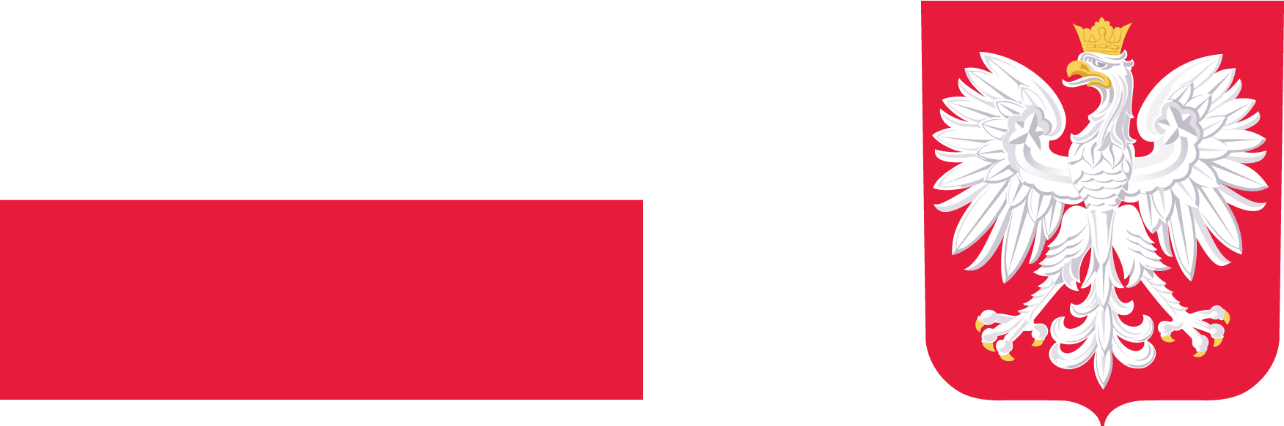 2020W ramach środków Państwowego Funduszu Celowego pn. Fundusz Dróg Samorządowych,  Gmina Koszyce w roku 2020 realizowała 2 projekty :Remont drogi gminnej  nr 160612K  w km 0+000,00- 0+950,00 w miejscowości Morsko w Gminie Koszyce   Remont drogi  nr 160600K   w km 0+000,00-0+725,00  w miejscowości Łapszów                                     w Gminie KoszyceWnioski na w/w zadania zostały złożone w Małopolskim Urzędzie Wojewódzkim w Krakowie w dniu 28 sierpnia 2019r.W/w zadania początkowo znalazły się na zatwierdzonej przez Prezesa Rady Ministrów w dniu 15 kwietnia 2020r  liście rezerwowej  a ostatecznie na liście zatwierdzonej do dofinansowania.  Zatwierdzono dofinansowanie w wysokości 60 % na  każdą z w/w  dróg.Po przeprowadzeniu postępowań o udzielenie zamówień  publicznych  podpisano umowy                             z Wykonawcami robót: W dniu 23.09.2020 z firmą PRODiM Oskar Niezabitowski na realizację zadania remontu drogi w Morsku  z terminem wykonania do 30.10.2020r oraz w dniu 01.10.2020  z firmą PDM Dębica S.A na realizację zadania remontu drogi w Łapszowie                                     z terminem wykonania do 10.11.2020r.Celem projektów było zapewnienie spójności sieci dróg publicznych, podniesienie standardów technicznych dróg jak również  poprawa dostępności do obiektów użyteczności publicznej, prowadzonej działalności gospodarczej i  atrakcji turystycznych.Zadanie pn „Remont drogi gminnej  nr 160612K  w km 0+000,00- 0+950,00    w miejscowości Morsko w Gminie Koszyce” zostało  odebrane w dniu 05.11.2020r. Wartość zadania to kwota 245 409,35 zł w tym dofinansowanie 147 245,00 zł z Funduszu Dróg Samorządowych. Zadanie pn „  Remont drogi  nr 160600K   w km 0+000,00-0+725,00  w miejscowości Łapszów   w Gminie Koszyce” odebrano w dniu 12.11.2020r .Koszt wykonania  zadania to  159 988,68 zł w tym dofinansowanie 95 993,00 zł z Funduszu Dróg Samorządowych.W efekcie obie drogi zyskały nawierzchnię z betonu asfaltowego i utwardzone pobocza.Poniżej prezentujemy zdjęcia  z etapu realizacji oraz po wykonaniu.Morsko: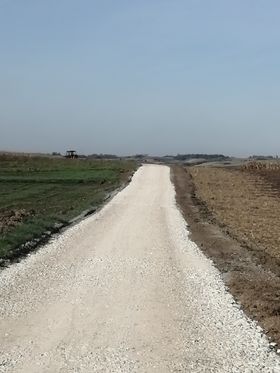 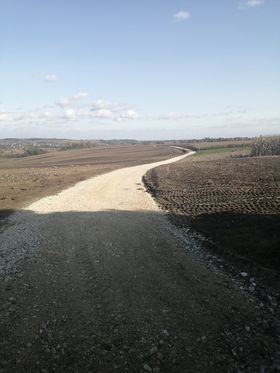 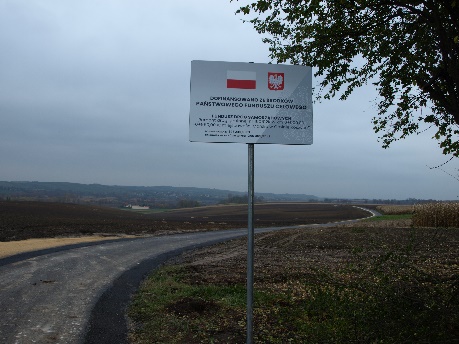 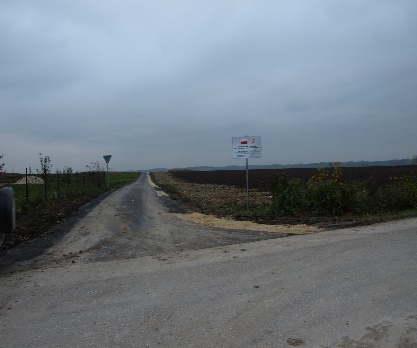 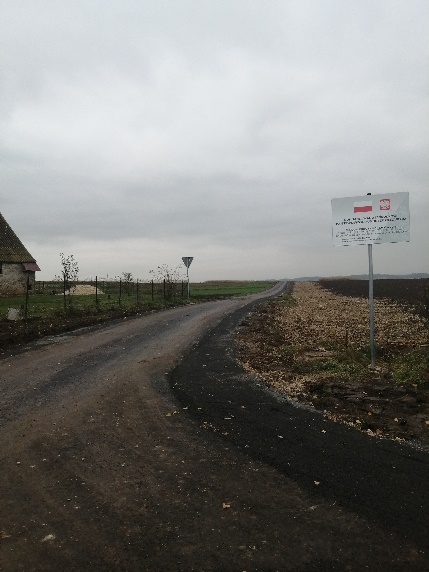 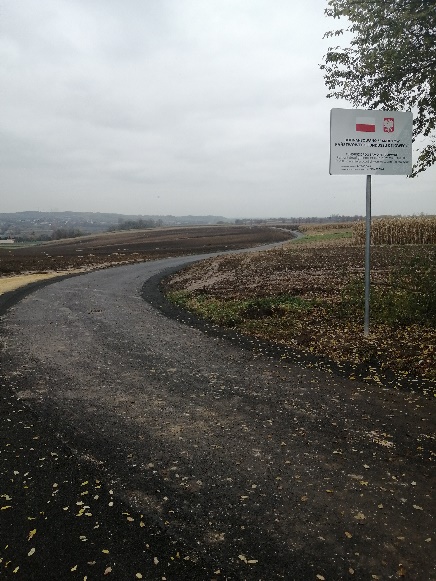 Łapszów: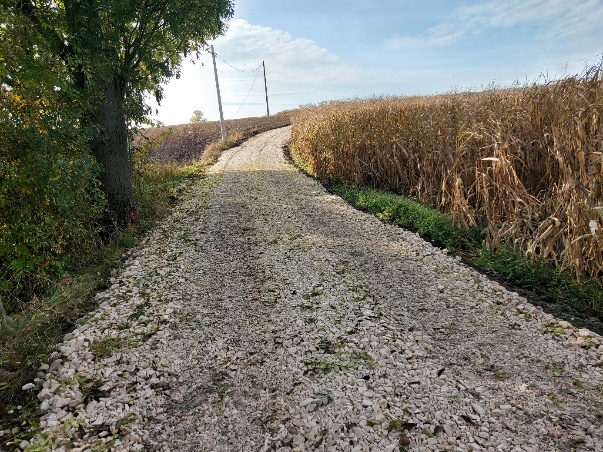 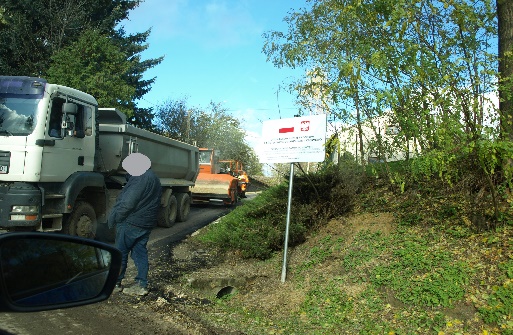 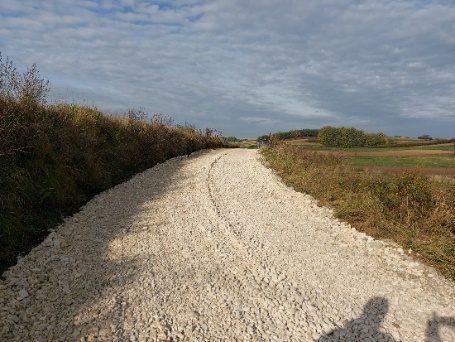 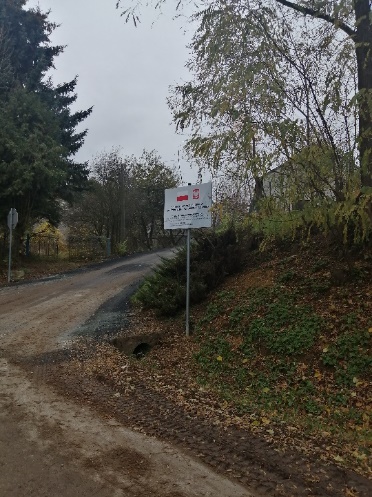 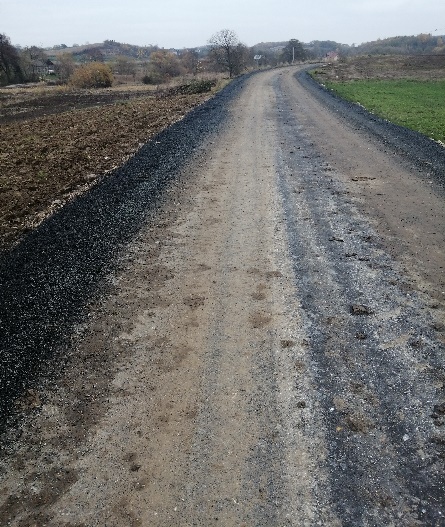 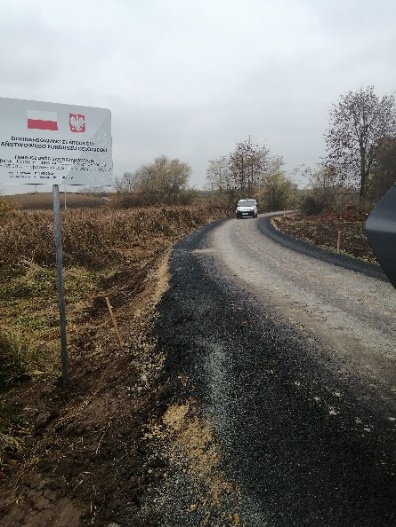 